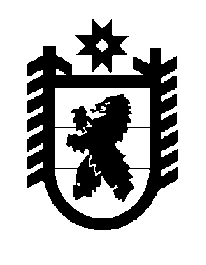 Российская Федерация Республика Карелия    ПРАВИТЕЛЬСТВО РЕСПУБЛИКИ КАРЕЛИЯРАСПОРЯЖЕНИЕот  29 сентября 2014 года № 601р-Пг. Петрозаводск 1. Одобрить Соглашение о сотрудничестве между Правительством Республики Карелия и Обществом с ограниченной ответственностью «Управляющая Компания Т2 Рус» (далее – Соглашение) и поручить подписать его заместителю Главы Республики Карелия – Министру экономического развития Республики Карелия Чмилю Валентину Яковлевичу.2. Определить Государственный комитет Республики Карелия по развитию информационно-коммуникационных технологий органом, уполномоченным на выполнение условий Соглашения.           ГлаваРеспублики  Карелия                                                             А.П. Худилайнен